Year 3 Reading Week 2. Day 4.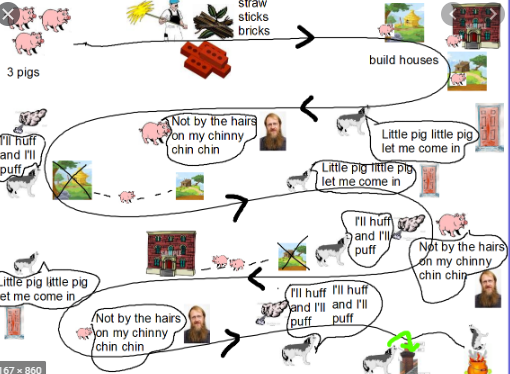 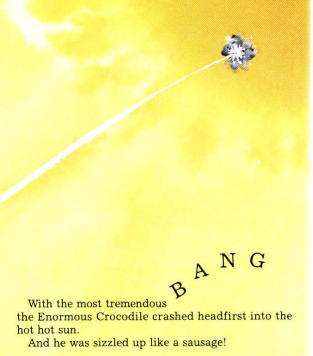 Year 3 Reading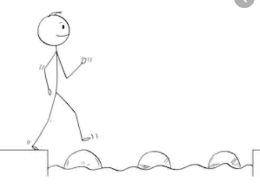 Steppingstone activityDay 4
Reading Focus: SequenceIf you have the book, make sure you have read up to end of the book with an adult or older sibling. Reading focus: Sequence(Identify the main ideas drawn from more than one paragraph and summarise these)Think about the events in the story in order.Think about the beginning, middle and end.Use these ideas to create a simple story map- you can cut and stick them or set them out directly onto the page.Write a caption under each picture.Example of what a story map could look like: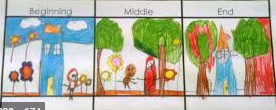 